от 23 марта 2023 года										№ 305О внесении изменений в постановление администрации городского округа
 город Шахунья Нижегородской области от 20.09.2022 № 1035 «Об утверждении Правил предоставления разрешения на осуществление земельных и строительных работ, прокладки и переустройства инженерных сетей и коммуникаций на территории городского округа город Шахунья Нижегородской области»В связи с приведением в соответствие с действующим законодательством администрация городского округа город Шахунья Нижегородской области 
п о с т а н о в л я е т :1. Внести в постановление администрации городского округа город Шахунья Нижегородской области от 20.09.2022 № 1035 «Об утверждении Правил предоставления разрешения на осуществление земельных и строительных работ, прокладки и переустройства инженерных сетей и коммуникаций на территории городского округа город Шахунья Нижегородской области» (с изменениями, внесенными от 22.11.2022 
№ 1337) следующие изменения:1.1. Приложение № 2 Правил изложить в новой редакции, согласно приложению  к настоящему постановлению.2. Настоящее постановление вступает в силу после официального опубликования посредством размещения настоящего постановления в газете «Знамя труда» и сетевом издании газеты «Знамя труда».3. Управлению делами администрации городского округа город Шахунья обеспечить размещение настоящего постановления в газете «Знамя труда», в сетевом издании газеты «Знамя труда» и на официальном сайте администрации городского округа город Шахунья Нижегородской области.4. Контроль за исполнением настоящего постановления возложить на заместителя главы администрации, начальника управления по работе с территориями и благоустройству администрации городского округа город Шахунья Нижегородской области Ю.А. Софронова.Глава местного самоуправлениягородского округа город Шахунья							   О.А.ДахноПриложение к постановлению администрациигородского округа город Шахунья 
Нижегородской областиот 23.03.2023 г. № 305Ордер № _____на производство земляных/аварийно - восстановительных работот «___» _____________20___годаНастоящий ордер на проведение земляных работ выдан __________________________________________________________________________________(наименование организации, должность, Ф.И.О. заявителя, № телефона)___________________________________________________________________________________Вид и объем работ__________________________________________________________________________________                (характер земляных работ)по адресу (местоположение):___________________________________________________________________________________(указать адрес или адресные реквизиты)___________________________________________________________________________________В границах, указанных в схеме производства земляных работ, являющейся приложением к настоящему ордеру.Согласование проведения работ со следующими службами города:Отдел архитектуры и капитального строительства администрации городского округа   город   Шахунья Нижегородской области (Нижегородская обл., г. Шахунья, пл. Советская, д.1, тел. 8 (83152) 2-17-64)__________________________________________________________________________________Управления по работе с территориями и благоустройству администрации городского округа город Шахунья Нижегородской области (Нижегородская обл., г. Шахунья, пл. Советская, д.1, тел. 8 (83152) 2-13-90)___________________________________________________________________________________________________ОАО «Ростелеком» (Нижегородская обл., г. Шахунья, ул. Первомайская, д.41, тел. 8 (800) 100-08-00)__________________________________________________________________________________РСК Центра и Приволжья, филиал Нижновэнерго Шахунский РЭС (Нижегородская обл., г. Шахунья, ул. Энергетиков, д.6, тел. 8 (83152) 2-69-24)__________________________________________________________________________________ГРЦС (Нижегородская обл., г. Шахунья, ул. Свердлова, д.1 а, тел. 8 (83152) 6-22-45; 8 (83152) 6-23-76)__________________________________________________________________________________ГИБДД (Нижегородская обл., г. Шахунья, ул. Яранское шоссе, д.4, тел. 8 (83152) 2-39 -35)__________________________________________________________________________________МУП «Водоканал» (Нижегородская обл., г. Шахунья, ул. Советская, д.37, тел. 8 (83152) 2-74-68)__________________________________________________________________________________ООО «ГЭС-НН» (Нижегородская обл., г. Шахунья, ул. Куликовский проезд, д.9. тел. 8 (83152) 2-41-73, 8 (83152) 2-41-75)__________________________________________________________________________________121 пожарно-спасательная часть 28 пожарно-спасательный отряд федеральной противопожарной службы Государственной противопожарной службы Нижегородской области (121-ПСЧ 28 ПСО ФПС ГПС Нижегородской области (Нижегородская обл., г. Шахунья, ул. Тургенева, д. 13 А, тел. 8 (83152) 2-61-63, 8 (83152) 2-16-78)__________________________________________________________________________________ ЭЧС-3 (Нижегородская обл., г. Шахунья, ул. Деповская, д. 14 тел. 8 (83152) 6-22-65, 8 (831) 248-22-63) __________________________________________________________________________________Срок выполнения работ: с «_____» _______________ 202__ г., до «_____» ________________ 202__ г.Срок восстановления наружного благоустройства в месте производства земляных работ:
до «____» ______________ 202__года.Порядок и условия проведения земляных работ:____________________________________________________________________________________________________________________________________________________________________Способ производства работ: _________________________________________________________Особые условия работ:____________________________________________________________________________________________________________________________________________________________________Я_________________________________________________________________________________(Ф.И.О. ответственного за проведение земляных работ)при производстве работ обязуюсь соблюдать:Утвержденные Правила Благоустройства на территории городского округа город Шахунья, указанные в ордере сроки окончания работ и условия. За два дня до окончания срока действия ордера сообщить о готовности его закрытия или прибыть для продления и подтверждаю, что данный объект полностью обеспечен необходимыми материалами, рабочей силой, типовыми ограждениями и проектной документацией. За невыполнение обязательства по настоящему ордеру несу установленную законодательством ответственность. По окончании работ на месте произведенных земляных работ должно быть восстановлено покрытие (асфальтобетон, газон, брусчатка, кустарники или деревья), так же, если в ходе работ нарушена водоотводная система, необходимо её полное восстановление.2. В случае пересечения с трассой подземных коммуникаций согласовывающих служб города, пригласить на производство работ данных представителей (ОАО «Ростелеком», Шахунский РЭС, ГРЦС, ГИБДД, МУП «Водоканал», ООО ГЭС-НН", ЭЧС-3).В случае закрытия движения по улице_______________________________________________после согласования с ГИБДД установить объезд по улицам__________________________________________________________________________________4. По окончании основных работ сдать работы по акту приема-передачи выполненных земляных работ.5. Заявитель гарантирует проведение восстановительных работ за свой счет при возникновении просадок и деформаций в течение 5 лет - на магистралях, улицах городского и районного значения, имеющих усовершенствованное асфальтовое покрытие; не менее 3 лет – на местных проездах, тротуарах и прочих территориях.Ответственное лицо за проведение работ_______________           __________________________        (подпись)                                          (Ф.И.О. заявителя)«____» _______________20__года.Директор 	                             (подпись)«____»_______________ 202___года.                                           М.П.Ордер продлен до «____» ________________ 202 __года.__________________________________________________________________________________(причина продления)Директор	                            (подпись)«___» _________________ 202__года.                                            М.П.Ордер продлен до «____» _______________20___года.___________________________________________________________________________________(причина продления)Директор	                            (подпись)«___» _______________ 202___года.                                                 М.П.Отметка о закрытии ордера с указанием причины закрытия, даты, подписи, фамилии, имени, отчества и должности лица, закрывшего ордер.____________________________________________________________________________________________________________________________________________________________________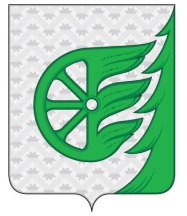 Администрация городского округа город ШахуньяНижегородской областиП О С Т А Н О В Л Е Н И Е